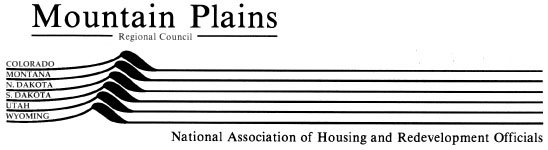 EXECUTIVE BOARD MEETING MINUTESTuesday, February 10, 2015, 10:15 pm – 2:00 pmLuxor Hotel, Las Vegas, NVGalleria BoardroomI. Call to Order, Roll Call, and Introduction of Guests Attending: Patti Webster, Tami Fischer, Janice Kimball, Julie Brewen, Revonda Stordahl, John Stengle, Ismael Guerrero, Duane Hopkins, Lori Rosendahl, Lucy Brown, Tammy Frost, Don May, Craig Maraschky, David MartensII. Approval of Minutes from October 17, 2014- Baltimore Revonda Stordahl motioned for approval, seconded by Tami Fischer, all approved.There was also a motion by Julie Brewen, seconded by Revonda Stordahl, to create a resolution to National NAHRO with suggestions on changes to the 2015 Legislative Agenda. All approved.III. Conference Planning DiscussionDave Martens provided an update on the Bozeman conference which features a partnership between MPNAHRO and the Montana Housing Partnership. Dave briefly reviewed the conference dates, June 9-11, the budget, the sponsor program and the committee structureProgram- Dave reported that the conference will also feature a NAHRO HCV EIR Training and that the contract has been signed. Dave will try to get Lisa Coleman to be the trainer. Patti Webster reported that she is in discussions with a group called Future Synch as a possible keynote speaker.. The group did some brainstorming about possible breakout sessions for the conference.IV. President’s Report- Patti Webster Patti reported about NAHRO’s committee member removal notices that were sent out to certain committee members who did not attend the requisite number of national meetings. Patti was not informed of these notices prior to them being sent. Patti sent a letter of protest to NAHRO and encouraged committee members to address the issue in their committee meetings in DC.Patti established a nominating committee for the 2015 Election of Officers consisting of Julie Brewen (chair), Lucy Brown, Don May and possibly Dianne Hovdestad and Jill Elliott.V. Treasurer’s Report Dave Martens presented the 2014 year-end financial report which showed total assets of $52,751.98 and a year-end loss of $5,661.46 against a projected loss of $5,310.34.Tami Fischer motioned to approve the financial report, seconded by Duane Hopkins, all approved.Dave Martens presented a revised  2015 Operating budget which shows a projected loss of $5,018.35. Lucy Brown motioned for approval, seconded by Ismael Guerrero, all approved.VI. Committee/Task Force Reports National committee and state reports were sent out prior to the meeting under a consent agenda.VII. New Business Ismael Guerrero provided a report about the Housing Summit that took place in Denver on Friday, February 6 and was attended by some 250 people. Secretary Castro was supposed to speak but cancelled due to a dental emergency. Senator Bennet replaced Castro as keynote speaker. The issues that were covered at the Summit included: preservation; construction deficits, homelessness, and urban renewal authorities. The group has a follow up strategy for one half year and one year.Patti mentioned that she would like to survey Board members to find out why they did not attend the Vegas meetings. Make it an open question like “why didn’t you attend Vegas” and let them fill in response.VIII. Old Business Dave reported that the Intern Program was suspended due to lack of host agencyBarbara Cook Memorial Scholarship Committee Report- Revonda Stordahl reported that she would be working on getting scholarship applications out in the spring.IX. Next Meeting- Legislative Planning Meeting. Time and Place TBA X. Adjournment 